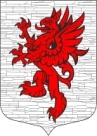 СОВЕТ ДЕПУТАТОВМУНИЦИПАЛЬНОГО ОБРАЗОВАНИЯЛОПУХИНСКОЕ СЕЛЬСКОЕ ПОСЕЛЕНИЕМО ЛОМОНОСОВСКИЙ МУНИЦИПАЛЬНЫЙ РАЙОНЛЕНИНГРАДСКОЙ ОБЛАСТИтретий созывРЕШЕНИЕ 28 февраля 2019года                                                                                      № 15О внесении изменений и дополнений в Устав муниципального образования Лопухинское сельское поселение муниципального образования Ломоносовский муниципальный район Ленинградской области В целях приведения отдельных положений Устава муниципального образования Лопухинское сельское поселение муниципального образования Ломоносовский муниципальный район Ленинградской области, принятого решением совета депутатов МО Лопухинское сельское поселение от 11 апреля 2009 года № 17, в соответствие с действующим законодательством Российской Федерации, руководствуясь Федеральным законом от 06.10.2003 № 131-ФЗ «Об общих принципах организации местного самоуправления в Российской Федерации» (с последующими изменениями и дополнениями), Уставом муниципального образования Лопухинское сельское поселение муниципального образования Ломоносовский муниципальный район Ленинградской области, итогами публичных слушаний от 15.02.2019 года, совет депутатов муниципального образования Лопухинское сельское поселение муниципального образования Ломоносовский муниципальный район Ленинградской областиРЕШИЛ:1. Внести в Устав муниципального образования Лопухинское сельское поселение муниципального образования Ломоносовский муниципальный район Ленинградской области, принятый решением совета депутатов муниципального образования Лопухинское сельское поселение муниципального образования Ломоносовский муниципальный район Ленинградской области № 17  от 11 апреля 2009г. и зарегистрированный  в Управлении юстиции Российской Федерации по Санкт-Петербургу и Ленинградской области 25 мая 2009 года, государственный регистрационный № RU 475113082009001, с последующими изменениями и дополнениями изменения и дополнения согласно Приложению к настоящему решению.2. Поручить  главе муниципального образования Лопухинское сельское поселение  представить настоящее решение на государственную регистрацию в Управление Министерства юстиции  Российской Федерации по Санкт-Петербургу и Ленинградской области в порядке, установленном Федеральным законом от 21.07.2005 года № 97-ФЗ «О государственной регистрации уставов муниципальных образований».  3. Настоящее решение подлежит официальному опубликованию (обнародованию)  в газете «Ломоносовский районный вестник», на информационных стендах на официальном сайте МО Лопухинское сельское поселение в информационно-телекоммуникационной сети Интернет по электронному адресу: www.лопухинское-адм.рф после его государственной регистрации в  Управлении Министерства юстиции Российской Федерации по Санкт-Петербургу и Ленинградской области, в  установленный законом срок. 4. Настоящее решение вступает в силу после его официального опубликования (обнародования) в соответствии с действующим законодательством.Глава муниципального образованияЛопухинское сельское поселение                                             Знаменский А.В.   Приложение К решению Совета депутатовМО Лопухинское сельское поселение от 28 февраля 2019 г. № 15Изменения и дополнения в Устав муниципального образования Лопухинское сельское поселение муниципального образования Ломоносовский муниципальный район Ленинградской областиГлаву 2. Формы не посредственного осуществления населением местного самоуправления и участия населения в осуществлении местного самоуправления дополнить статьёй 14.1 следующего содержания:Статья 14.1 Староста сельского населённого пунктаДля организации взаимодействия органов местного самоуправления и жителей сельского населенного пункта при решении вопросов местного значения в сельском населенном пункте, расположенном в поселении может назначаться староста сельского населенного пункта.2. Староста сельского населенного пункта назначается советом депутатов по представлению схода граждан сельского населенного пункта из числа лиц, проживающих на территории данного сельского населенного пункта и обладающих активным избирательным правом.3. Староста сельского населенного пункта не является лицом, замещающим государственную должность, должность государственной гражданской службы, муниципальную должность или должность муниципальной службы, не может состоять в трудовых отношениях и иных непосредственно связанных с ними отношениях с органами местного самоуправления.4. Старостой сельского населенного пункта не может быть назначено лицо:1) замещающее государственную должность, должность государственной гражданской службы, муниципальную должность или должность муниципальной службы;2) признанное судом недееспособным или ограниченно дееспособным;3)  имеющее непогашенную или неснятую судимость.5. Срок полномочий старосты сельского населенного пункта составляет 5 лет.Полномочия старосты сельского населенного пункта прекращаются досрочно по решению совета депутатов и по представлению схода граждан сельского населенного пункта, а также в случаях, установленных Федеральным законом.6. Староста сельского населенного пункта для решения возложенных на него задач:1) взаимодействует с органами местного самоуправления, муниципальными предприятиями и учреждениями и иными организациями по вопросам решения вопросов местного значения в сельском населенном пункте;2) взаимодействует с населением, в том числе посредством участия в сходах, собраниях, конференциях граждан, направляет по результатам таких мероприятий обращения и предложения, в том числе оформленные в виде проектов муниципальных правовых актов, подлежащие обязательному рассмотрению органами местного самоуправления;3) информирует жителей сельского населенного пункта по вопросам организации и осуществления местного самоуправления, а также содействует в доведении до их сведения иной информации, полученной от органов местного самоуправления;4) содействует органам местного самоуправления в организации и проведении публичных слушаний и общественных обсуждений, обнародовании их результатов в сельском населенном пункте;5) осуществляет иные полномочия и права, предусмотренные решением совета депутатов в соответствии с законом Ленинградской области.7. Гарантии деятельности и иные вопросы статуса старосты сельского населенного пункта могут устанавливаться решением совета депутатов в соответствии с законом Ленинградской области.В статью 15 Публичные слушания, внести следующие изменения:- пункт 2 изложить в следующей редакции:«Публичные слушания проводятся по инициативе населения, представительного органа муниципального образования, главы муниципального образования или главы местной администрации, осуществляющего свои полномочия на основе контракта.Публичные слушания, проводимые по инициативе населения или  представительного органа муниципального образования, назначаются представительным органом муниципального образования, а по инициативе главы муниципального образования или главы местной администрации, осуществляющего свои полномочия на основе контракта, главой муниципального образования»